HUDDINGE IdrottsföreningVerksamhetsberättelse2020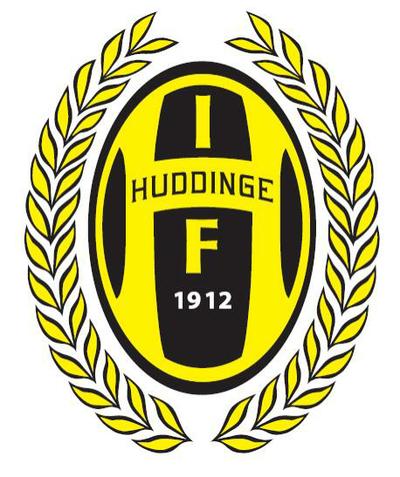 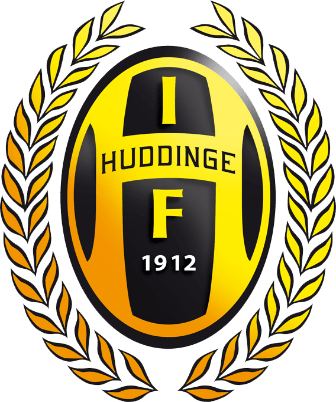 Huddinge IF                                     Tel: 08-711 67 14Gamla Stockholmsvägen 87 H     E-post: kansli@huddingeif.se14132 Huddinge                           Hemsida: www.huddingeif.seStyrelsen	Huddinge Idrottsförening har för verksamhetsåret 2020 haft enstyrelse med följande sammansättning:Ordförande	Michele SganzerlaLedamöter	Mats Klinga		Kristian Ellerstad		Dan Björnsby		Oskar Hillenfjärd		Annika CannehagSuppleanter	Fredrik LiljerothAdjungerad: 	Malin HellqvistStyrelsen har genomfört 17 protokollförda sammanträden.Medlemmar	Antalet medlemmar uppgick vid årsskiftet till 1481, jämfört med 1124 föregående år. 1145 (1058) aktiva spelare.Kansliet	Huddinge IF har haft kansli och klubblokal vid Källbrinks IP sedan december 2007.Under året har Mats Holmsten, Fredrik Björnsby, Fredrik Nilsson och Johan Wilny tjänstgjort.Herrlaget	Herrlaget tränades av Kiarash Livani och Benny Johansson. Bover Gultekin och Peter Kelly har varit arvoderade av föreningen som herransvariga Herrarna slutade på 11:e plats i division 2 Södra Svealand och spelar därför nästa år återigen i samma serie.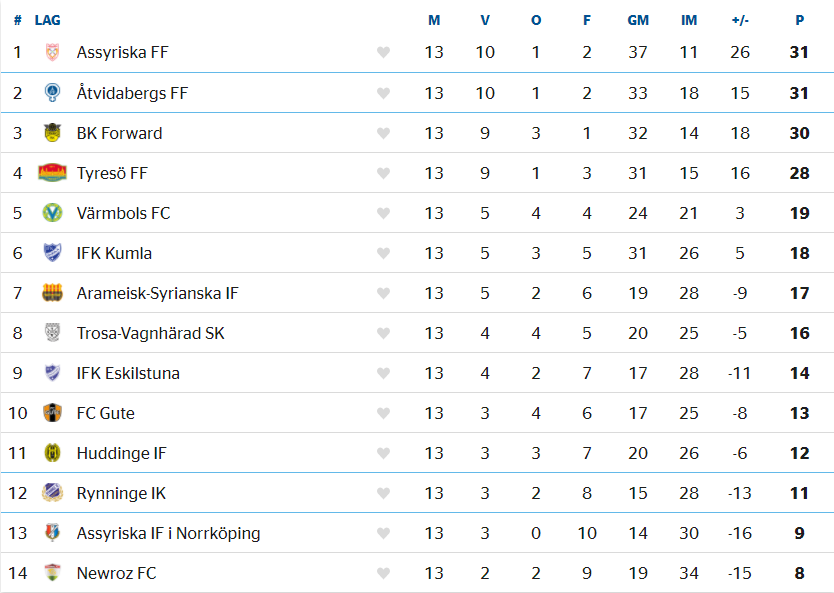 Reservlaget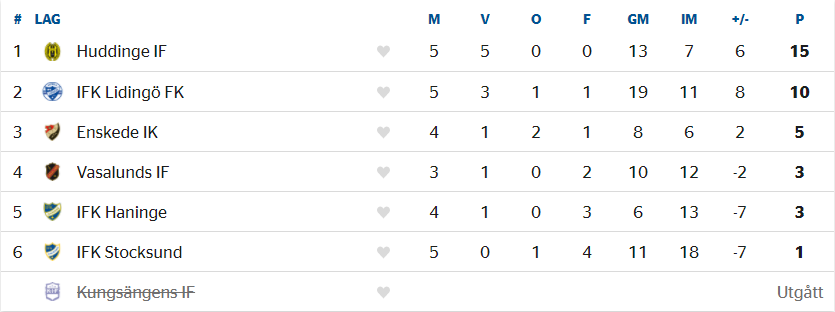 Herrarna har även deltagit i Stockholm Cup och åkte ut i åttondelsfinal mot IFK Österåker.Formulärets nederkantDamlaget	Damlaget tränades av Sten Magnusson och Madeleine Fredholm, Fredrik Liljeroth har varit arvoderad av föreningen som damansvarig. Damerna slutade 2:a i division 3B och avancerade därmed till Division 2 Mellersta Svealand.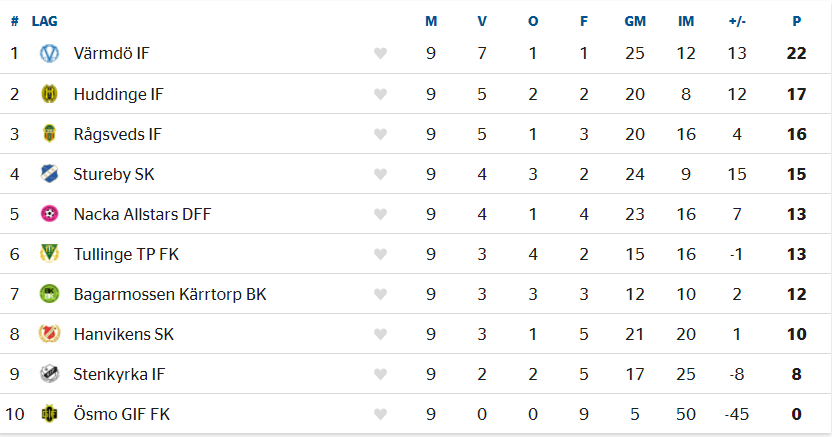 Damerna har även deltagit i Victoria Cup 19/20. Vi åkte ut i 32-delsfinal mot Rönninge-Salem. I Victoria Cup 20/21 är vi vidare till 16-delsfinal som dessvärre är inställd pga covid-19.  Ungdomslagen Huddinge IF har verksamhetsåret 2020 haft 69 ungdomslag anmälda i seriespel i Sanktan fördelat på 54 pojklag och 15 flicklag. Fullständiga sluttabeller finns sist i verksamhetsberättelsen. Vi har dessutom deltagit i nationella serierna med P19, ligacupen med P19, P17 samt P16. Övrig verksamhet under året:Deli Italia CupTurneringen ställdes in pga Covid-19. HöstcupHuddinge IF arrangerade för 7:e året i rad en Höstcup för 3-, 5- och 7-mannalag. I år hade vi Deli Italia som huvudsponsor. Turneringen spelades i oktober. Turneringen spelades på Källbrinks IP och antal anmälda lag uppgick till 49 stycken. Turneringen anordnades av Fredrik Nilsson i samarbete med Kicki Widerberg. PåsklovscampStälldes in pga Covid-19. SommarfotbollskolanFör 38:e året i följd anordnades sommarfotbollskolan under vecka 26. Vi höll till på Källbrinks konstgräs och vi arrangerade den i egen regi 2020, ansvarig var Fredrik Björnsby. I år deltog ca 66 barn i åldrarna 8-12 år. Vi hade även sommarfotbollsskolan v.27 med 55 barn. BrassefotbollskolaVecka 25 anordnades årets brassefotbollsskola. Ansvarig för denna var Fredrik Björnsby. 57 barn i åldrarna 8-14 år deltog i denna fotbollsskola.Pre Academy-CampVecka 27 arrangerade vi för första gången Pre Academy-camp. Vi höll till på Källbrink IP under fem dagar och ansvarig för detta var Fredrik Björnsby. I år deltog 66 spelare på denna.SensommarskolaVecka 33 arrangerade vi för tredje gången på flera år en fotbollsskola veckan innan skolorna ska börja. Det var 42 barn anmälda och platsen var Källbrinks IPHöstlovscamp5 dagar i början av oktober arrangerade vi en höstlovscamp på Källbrinks IP. Det var 16 barn anmälda. Fotbollsskolan för 5- och 6-åringarGenomfördes på Källbrinks IP under lördagar och söndagar på våren och hösten. Verksamheten genomfördes i Huddinge IF:s egen regi med unga ledare. Totalt deltog 197 pojkar och flickor födda 2014 och 2015 i denna verksamhet. VinterfotbollskolaStälldes in pga Covid-19. UtbildningarHuddinge IF anordnande under året följande kurser:NPF-utbildning.
Domarutbildning
Förebyggande av idrottsskador
Ny-i-förening
Ny-som-ledare
DHLR
Tränarutbildning C (Framflyttad pga Covid-19).VärdegrundsarbeteUnder 2020 har Huddinge IF arbetat fram en ny värdegrund.Arbetet initierades av Huddinge IF’s styrelse som utsåg en arbetsgrupp som fick uppdraget att hämta in input från föreningens medlemmar samt formulera förslag på ny värdegrund och handlingsplan. Arbetsgruppen har letts av Catharina Conrad på RF-Sisu. Deltagare i arbetsgruppen: Gabriel Klinga, Viktor Sjöö, Peter Kelly, Bo Forsander, Ioannis Tsatsidis, Magdalena Fahlén, Cina Krafft, Annelie Hollén, Johan Rannemo, Annica Fond, Daniel Nirelius samt Dan Björnsby. CertifieringHuddinge IF antog år 2013 erbjudandet att som en av 64 klubbar i landet genomgå SEF's certifieringsprocess. Arbetet med certifieringen fortskred under året 2020. Syftet med certifieringen är att:- Kvalitetssäkra klubbarnas arbete med spelarutveckling i åldern 8-19 år- Identifiera klubbarnas egna utvecklingsområden- Stödja och i dialog medverka till klubbarnas eget utvecklingsarbete- Skapa en stimulerande manual för de deltagande föreningarna- Skapa tydlighet gentemot styrelse, sponsorer, spelare, föräldrar, andra klubbar, kommun etc.- Underlätta för föreningen att identifiera sin roll inom den svenska fotbollen- Framhålla spelarutveckling och ledarutveckling som de viktigaste faktorerna- Höja kvaliteten på spelarutvecklingen i ett internationellt perspektivCertifieringen ska vara ett levande dokument och ständigt utstå ett ifrågasättande och utvärdering. Varje år poängsätts föreningen och tilldelas stjärnor enligt certifieringen. Under verksamhetsåret 2020 fick Huddinge IF 953 poäng i certifieringen. Detta är en minskning med 31 poäng jämfört med verksamhetsåret 2019 då vi fick 984 poäng. Sluttabeller Ungdom (11 och 9-manna)F2004/2001 – 3C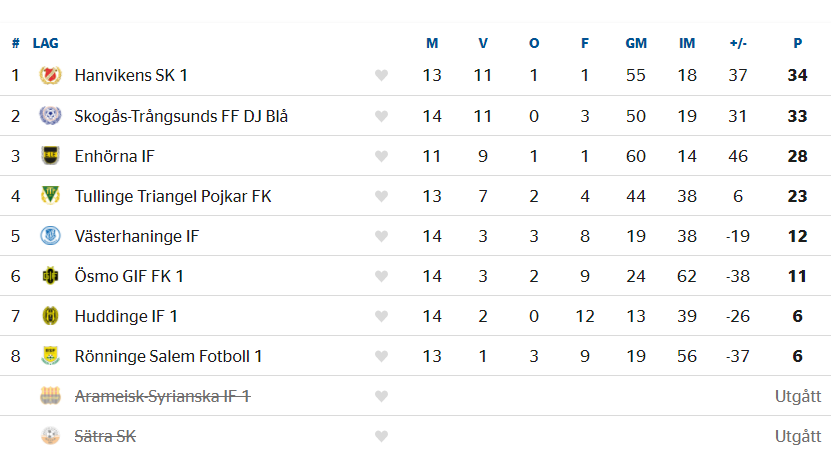 F2005 – 2B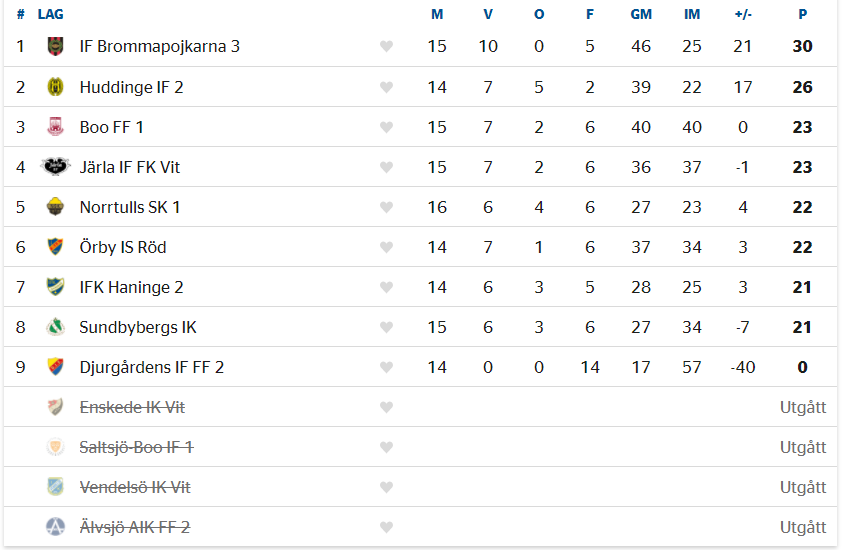 F2005 – 3B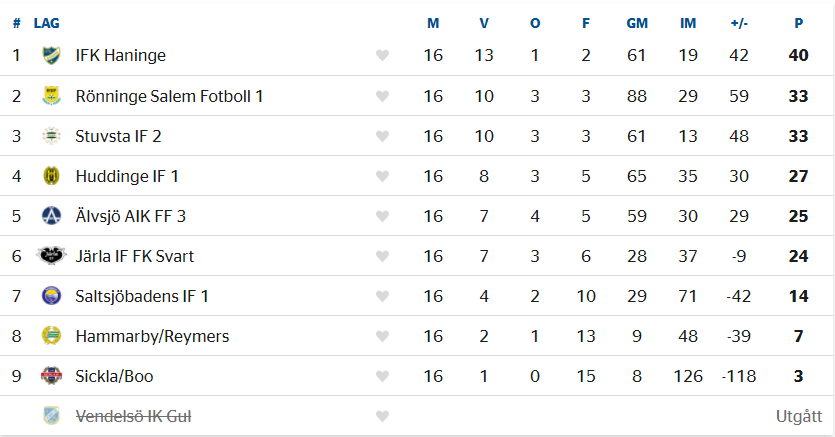 F2006 – 2B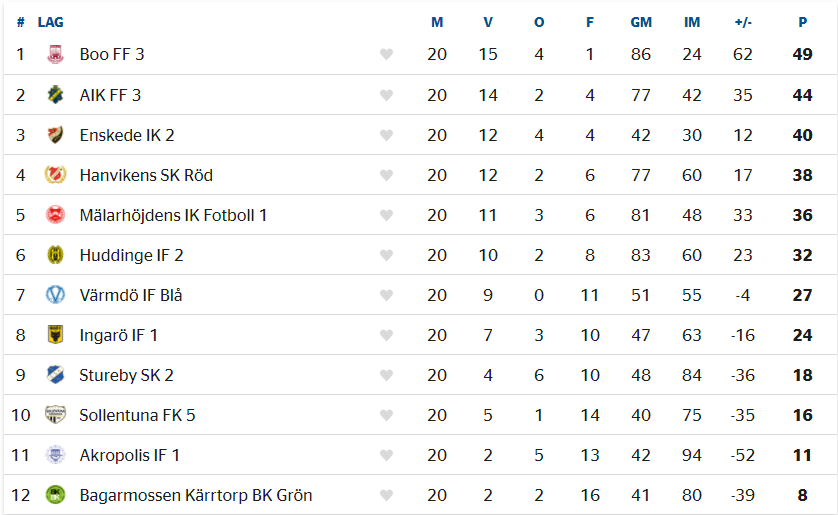 F2006 – 4C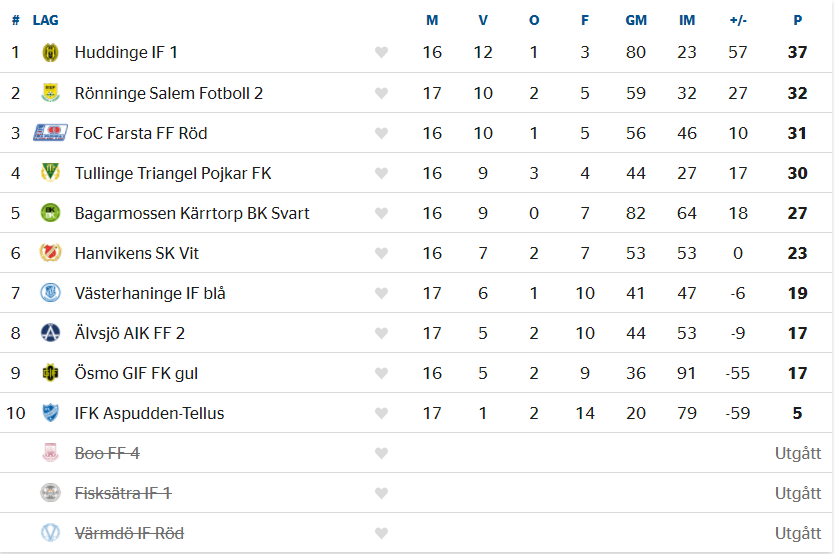 F2007 – 2C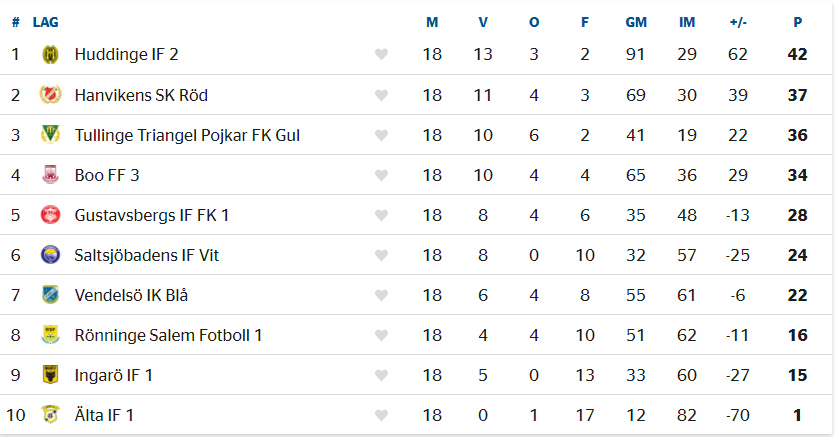 F2007 – 3E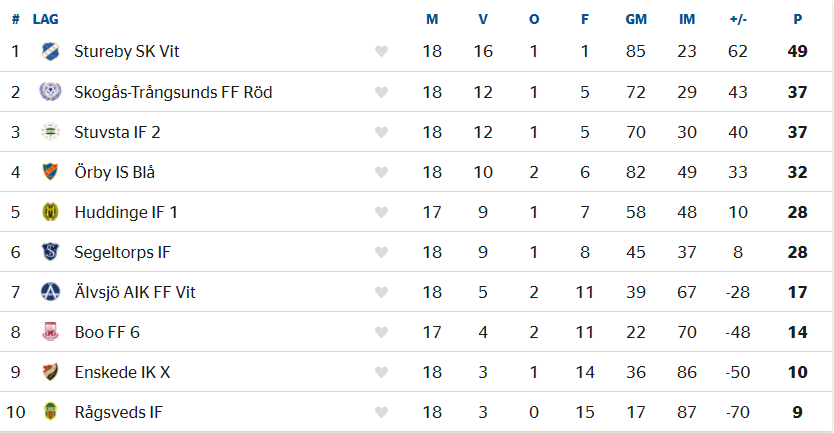 P19 Div. 1 REGION 5 GRUPP 2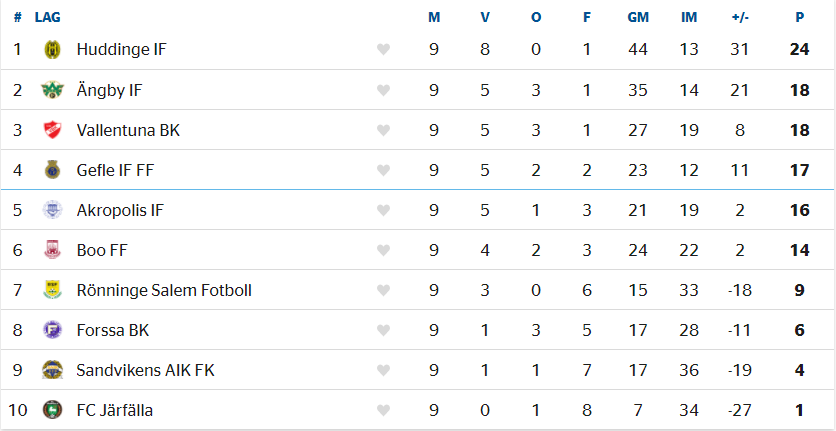 P19 DIV.1 REGION 5 GRP 2 A-slutspel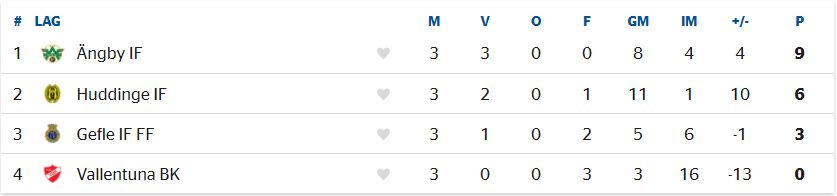 P2002 kval till P19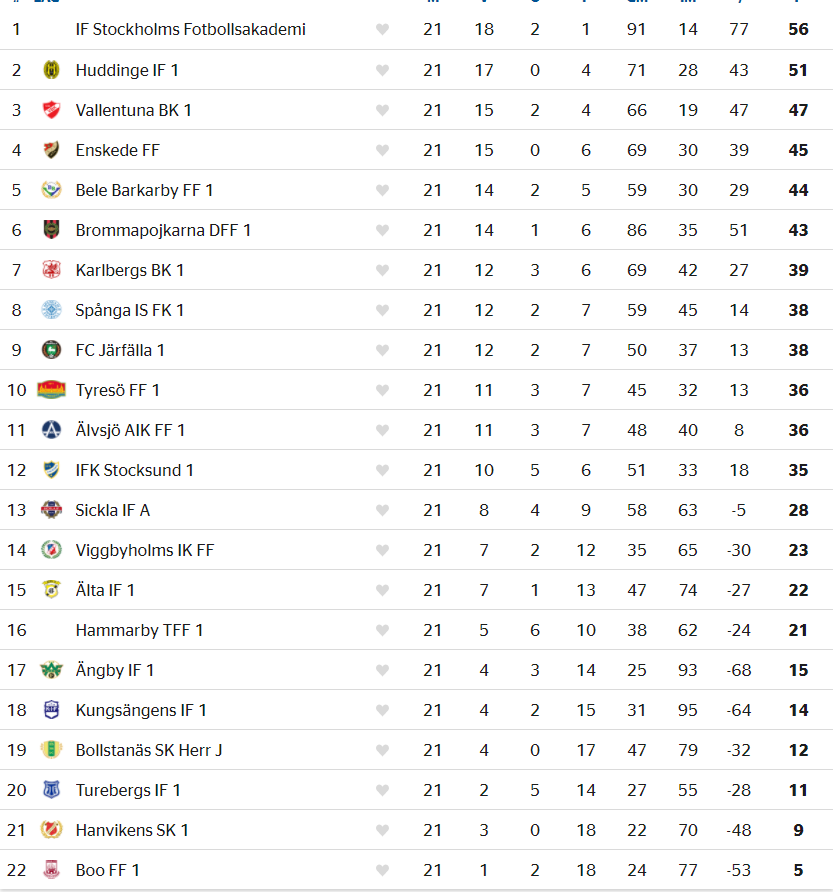 P2003:1A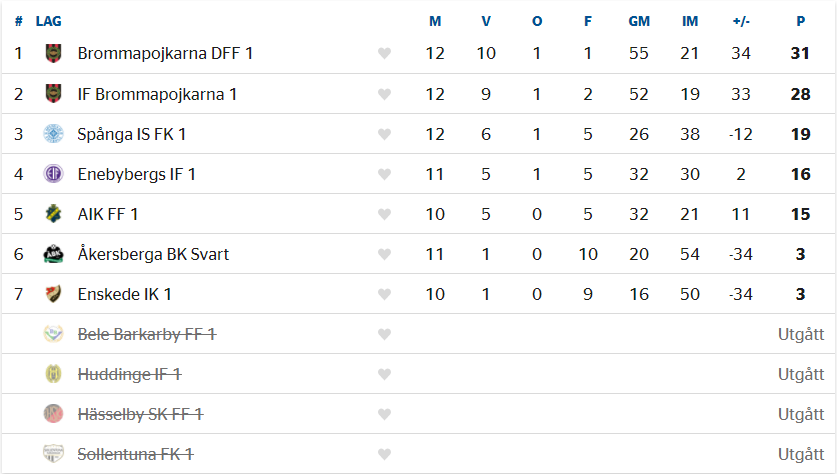 P2003:1B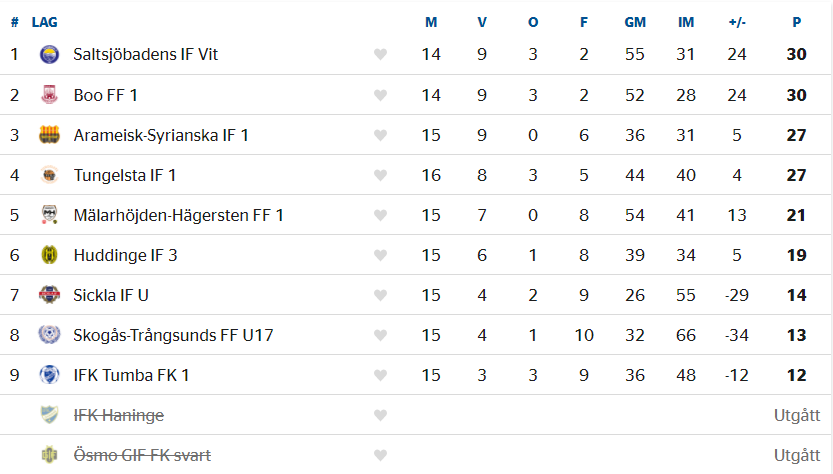 P2003:2B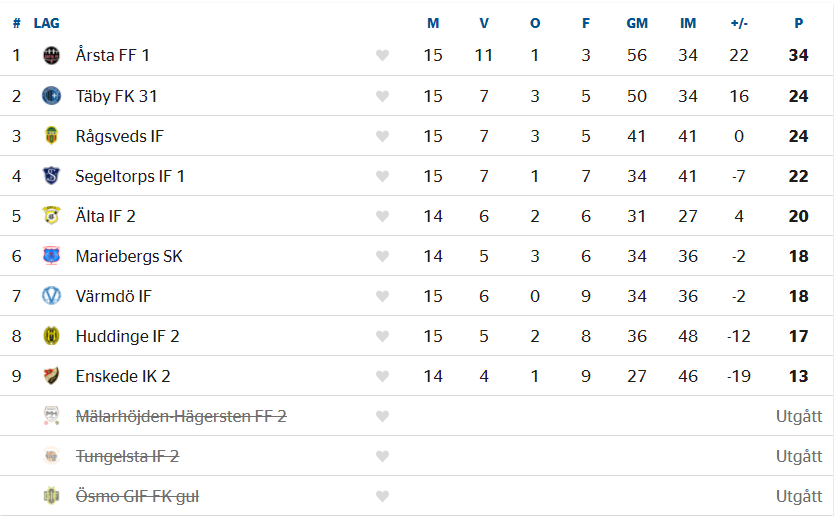 P2004 kval till P17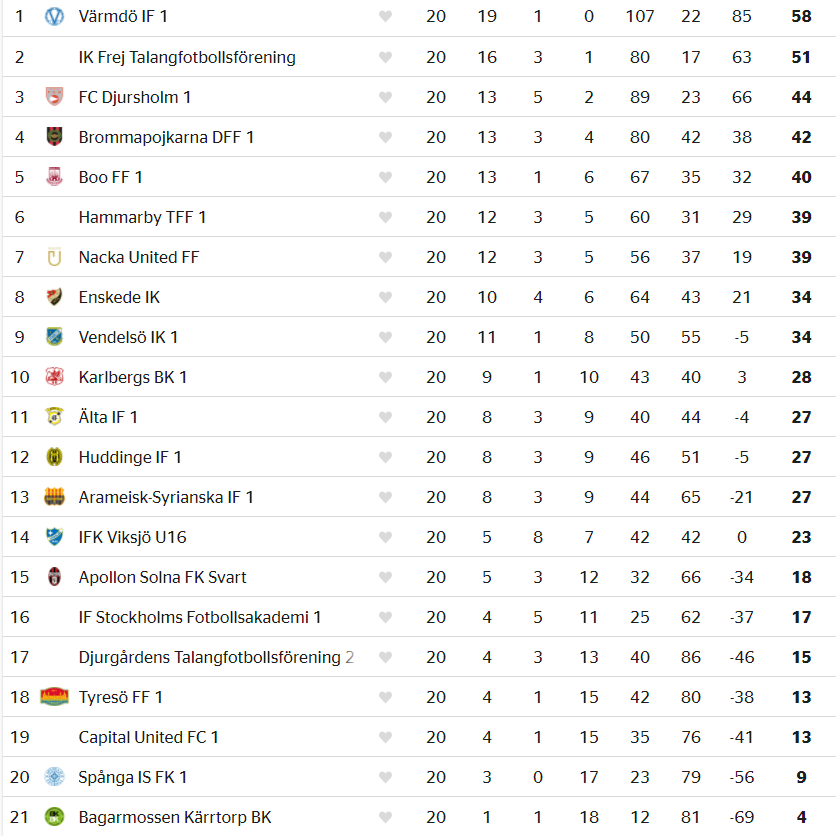 P2005 kval till P16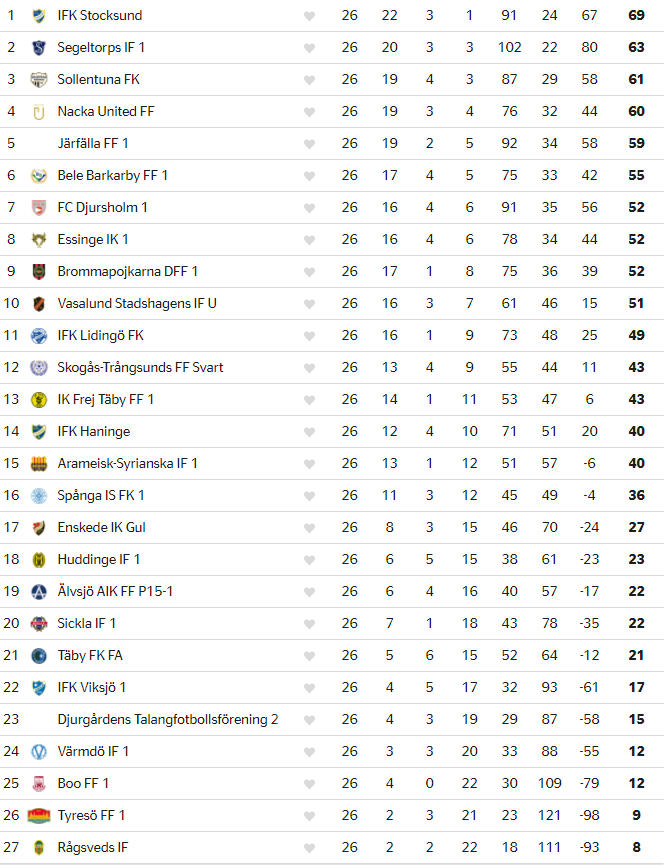 P2005:1B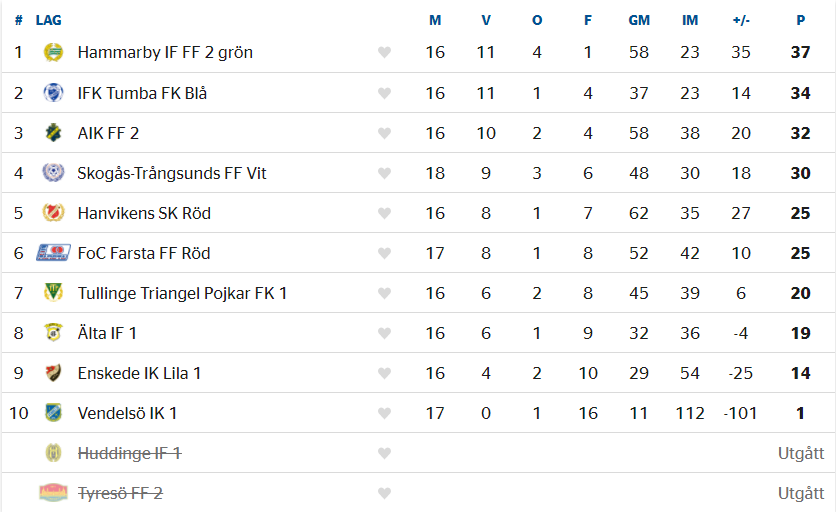 P2006:1D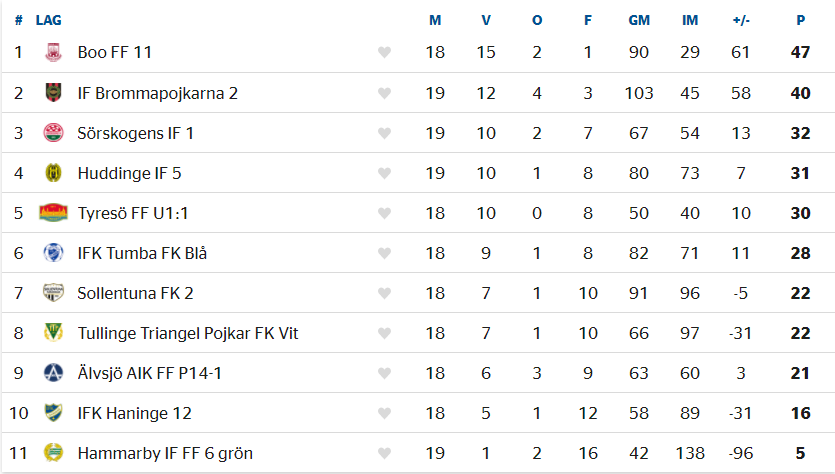 'P2006:2F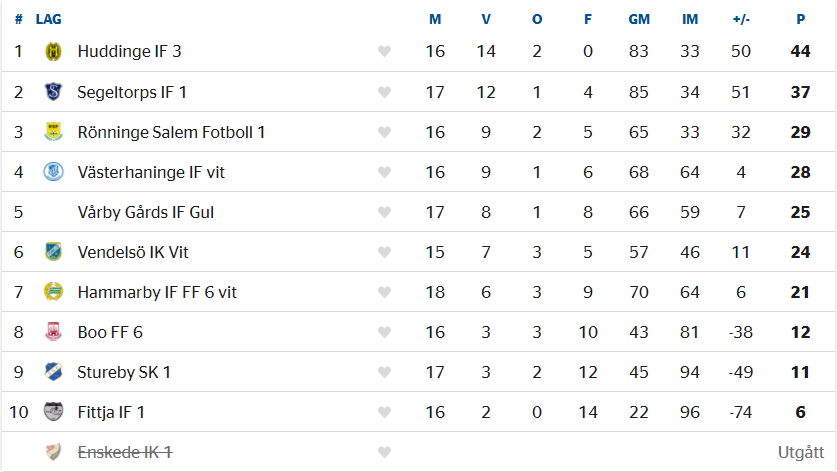 P2006:3G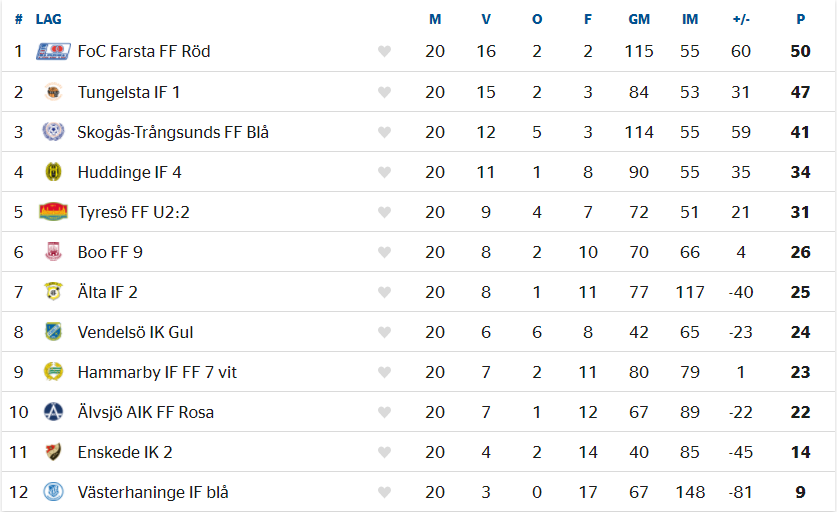 P2006:3H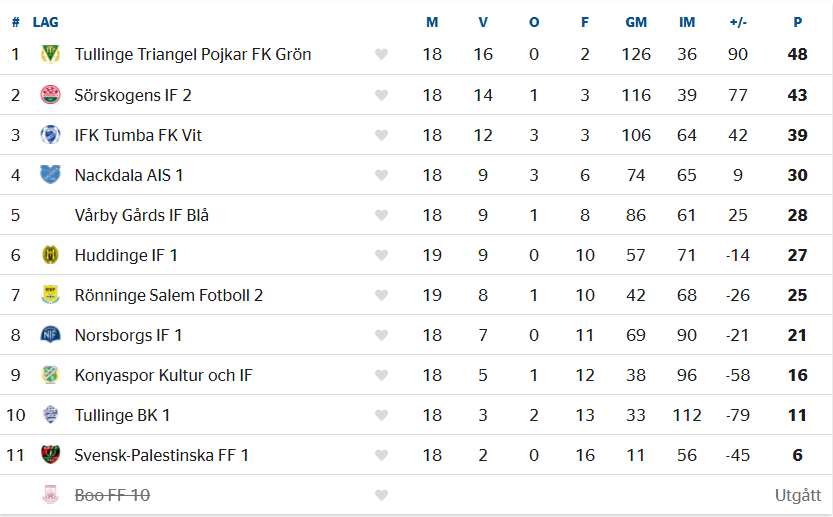 P2006:4E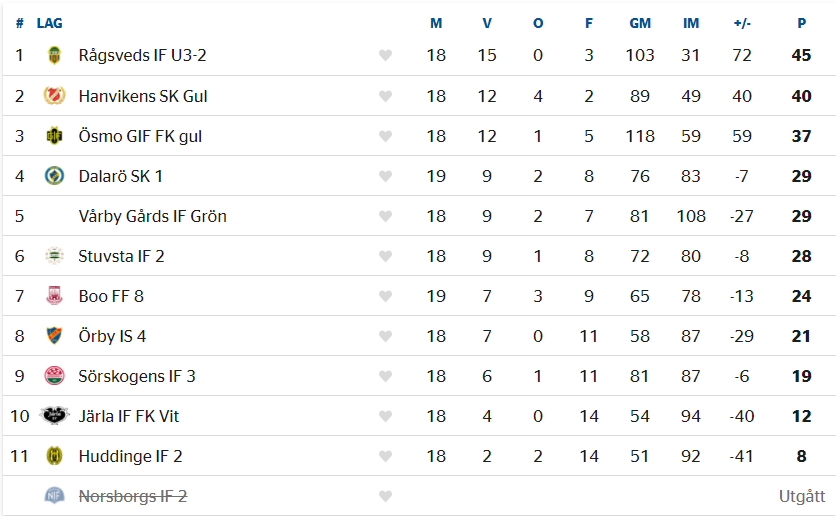 P2007:2G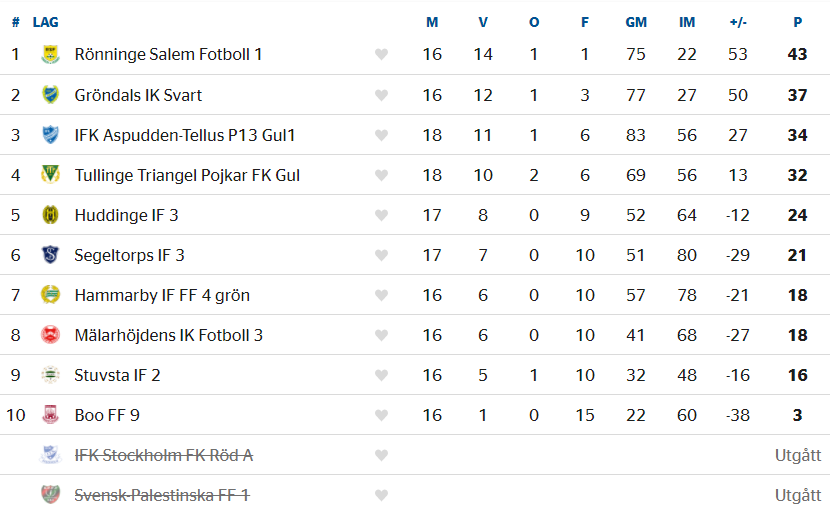 P2007:3H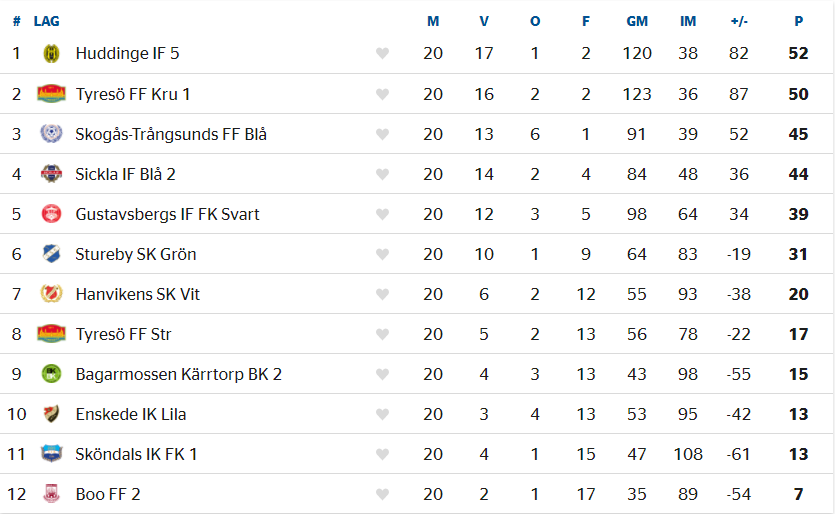 P2007:3I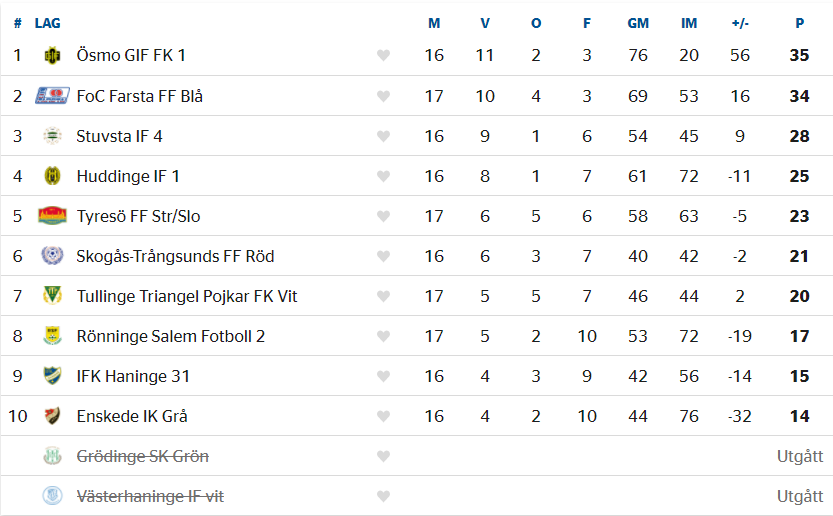 P2007:3J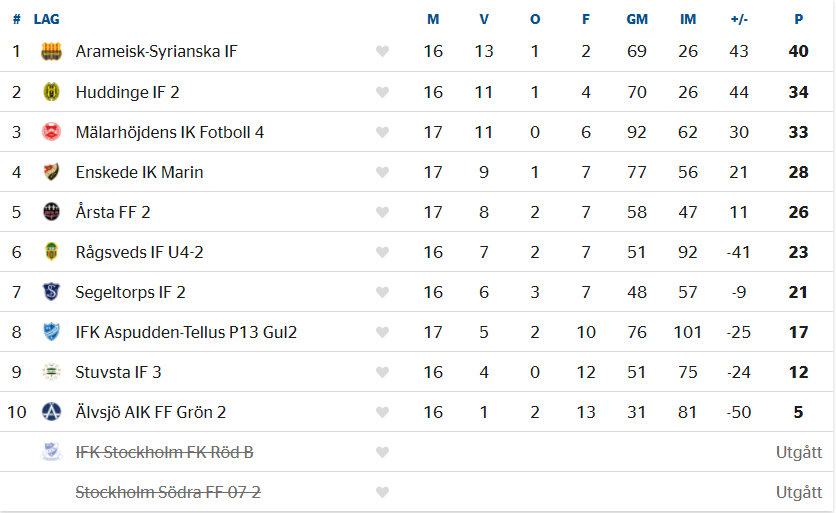 LIGACUPEN P16 B2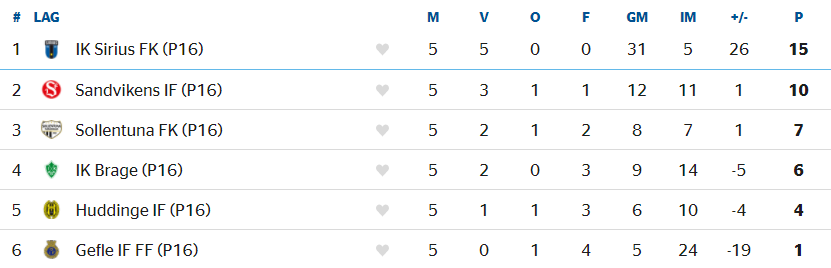 LIGACUPEN P16:7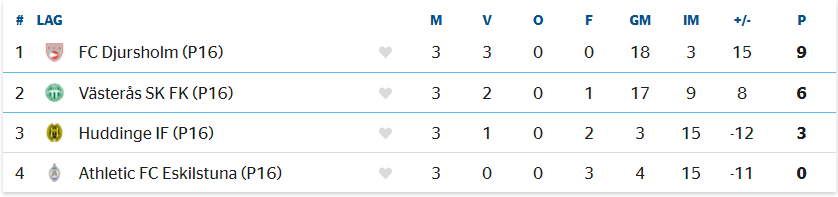 LIGACUPEN P17:7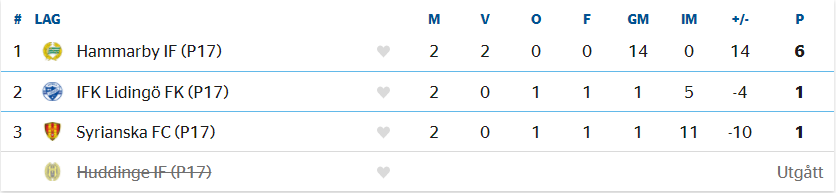 LIGACUPEN P19 B2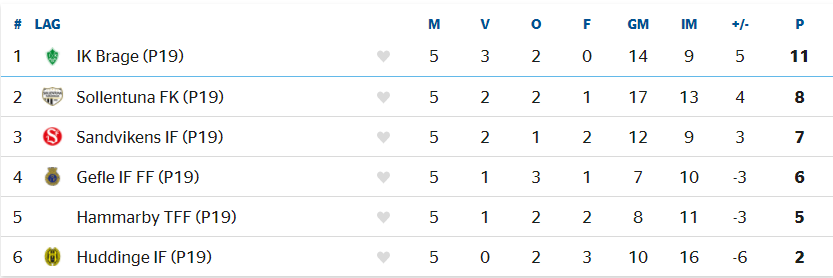 LIGACUPEN P19:4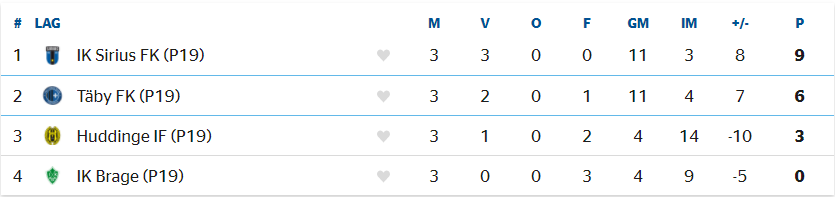 Huddinge IF har vidare haft följande lag i 5 och 7-manna S:t ErikscupenF 2012	1 lagF 2011	3 lagF 2010 0 lagF2009  3 lagF2008   2 lagP 2008	8 lagP 2009	7 lag	P 2010	7 lagP 2011	8 lagP 2012	7 lagP2006 (futsal) 1 lag